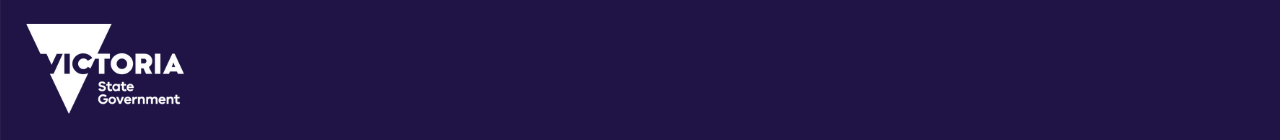 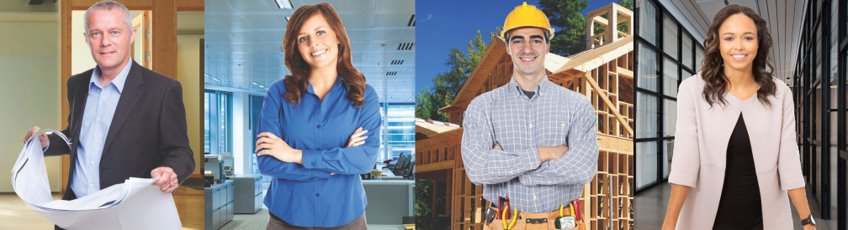 SCFF Drawing Instructions
Section 32 and Section 32a
Section 32 - Plan to alter land affected by an owners corporation (PS)
Section 32a-Plan of Subdivision of land if an owners corporation is affected
Section 32a-Plan of Consolidation of land if an owners corporation is affectedSCFF Drawing Instructions for Subdivision Act 1988 Primary Dealing TypesPlans under:  Section 32-Plan to alter land affected by an owners corporation (Plan of Subdivision), Section 32a-Plan of Subdivision of land if an owners corporation is affected, Section 32a-Plan of Consolidation of land if an owners corporation is affectedDrawing InstructionsDrawing InstructionsRelated Validation RulesCapture cancelled primary parcel(s) using the following layer(s):COMMON-PROPERTY-CANCELLEDCROWN-ALLOTMENT-CANCELLEDCROWN-PORTION-CANCELLEDLOT-CANCELLEDRESERVE-CANCELLEDROAD-CANCELLEDCapture one label identifier per cancelled primary parcel within the parcel area according to the naming convention rules, using the following layer(s):TEXT-COMMON-PROPERTY-IDTEXT-CROWN-ALLOTMENT-IDTEXT-CROWN-PORTION-IDTEXT-LOT-IDTEXT-RESERVE-IDTEXT-ROAD-IDCapture created / affected (varied) primary parcel(s) using the following layer(s):COMMON-PROPERTY-AFFECTEDCOMMON-PROPERTY-CREATEDLOT-AFFECTEDLOT-CREATEDRESERVE-CREATEDROAD-CREATEDCapture one label identifier per created / affected (varied) primary parcel within the parcel area according to the naming convention rules, using the following layer(s):TEXT-COMMON-PROPERTY-IDTEXT-LOT-IDTEXT-RESERVE-IDTEXT-ROAD-IDCapture at least two title connections according to the SCFF Guidance Notes, using the following layer(s):ROAD- EXISTINGCROWN-ALLOTMENT- EXISTINGCROWN-PORTION- EXISTINGLOT- EXISTINGRESERVE- EXISTINGCOMMON-PROPERTY-EXISTINGSTAGE-LOT- EXISTINGCapture required easement and restriction parcels according to the SCFF Guidance Notes, using the following layer(s):EASEMENTRESTRICTION-CREATEDMake sure that you follow the rules for fixing easements and restrictions to the title boundaries.Capture one label identifier per easement or restriction parcel within the parcel area according to the naming convention rules, using the following layers:TEXT-EASEMENT-IDTEXT-RESTRICTION-IDIf based on survey, capture survey details using the following layers:POINT-CONTROL-PMPOINT-CONTROL-PCMPOINT-TRAVERSEPOINT-REFERENCELINE-TRAVERSELINE-RADIATIONIf based on survey, capture one label identifier (9 figure number) per PM/PCM point according to the SCFF Guidance Notes, using the following layer:TEXT-POINT-CONTROL-ID